С  Г У П С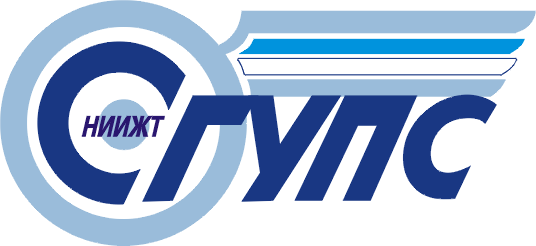 Филиал федерального государственного бюджетного образовательного учреждения высшего  профессионального образования  «Сибирский   государственный университет путей сообщения»   в г. Белово   (Филиал СГУПС в г. Белово)ПОЛОЖЕНИЕ О  ПОРЯДКЕ И ОСНОВАНИИ ПРЕДОСТАВЛЕНИЯ АКАДЕМИЧЕСКОГО ОТПУСКА ОБУЧАЮЩИМСЯ ФИЛИАЛА СГУПС В Г. БЕЛОВОНастоящее положение разработано на основании Приказа Минобрнауки  России от 13 июня 2013 г. №455 «Об утверждении порядка и оснований предоставления академического отпуска обучающимся» и устанавливает  порядок, основания и общие требования к  к процедуре предоставления академических отпусков студентам филиала СГУПС в г. Белово.Академический отпуск предоставляется в связи с невозможностью освоения образовательной программы среднего профессионального образования Рассмотрено:На Совете филиалапротокол №______от  «_____» ________20____г.Утверждено: Приказом   директора филиала  №____  от  «_____» ________20____г. 